広島県教育委員会乳幼児教育支援センター長　宛　　　　　申込日　令和　　年　　月　　日　電　話　082-513-4978、ＦＡＸ　082-212-3331　E-mail　kyoyou.kenshu@pref.hiroshima.lg.jp「『遊び 学び 育つひろしまっ子！』育みシート」出前研修　申込書※塗りつぶし部分に御記入ください　※実施希望日の２か月前までに乳幼児教育支援センターに提出してください。　※ＦＡＸ送信の場合は、事前に電話連絡をお願いします。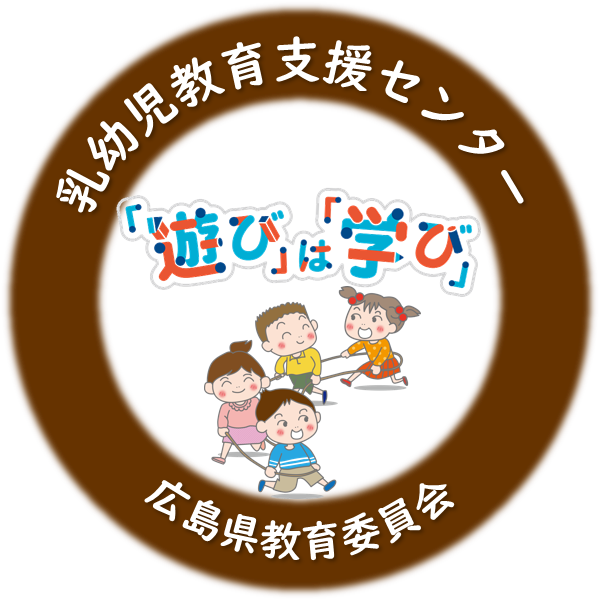 １　実施機関名名称１　実施機関名代表者職職１　実施機関名担当者職職１　実施機関名電話番号１　実施機関名メールアドレス２　研修会名２　研修会名３　実施希望日時３　実施希望日時第１希望第１希望第１希望月日時時分～分～分～３　実施希望日時３　実施希望日時第２希望第２希望第２希望月日時時分～分～分～４　開催場所４　開催場所施設名施設名施設名所在地所在地所在地５　対象者５　対象者人数人数人数５　対象者５　対象者対象対象対象６　内容（いずれかに○）６　内容（いずれかに○）Ａ　子供の姿を見取ろう！（６０分）Ａ　子供の姿を見取ろう！（６０分）Ａ　子供の姿を見取ろう！（６０分）Ａ　子供の姿を見取ろう！（６０分）Ａ　子供の姿を見取ろう！（６０分）Ａ　子供の姿を見取ろう！（６０分）Ａ　子供の姿を見取ろう！（６０分）Ａ　子供の姿を見取ろう！（６０分）Ａ　子供の姿を見取ろう！（６０分）Ａ　子供の姿を見取ろう！（６０分）Ａ　子供の姿を見取ろう！（６０分）Ａ　子供の姿を見取ろう！（６０分）Ａ　子供の姿を見取ろう！（６０分）６　内容（いずれかに○）６　内容（いずれかに○）Ｂ　保育内容を考えよう！（９０分）Ｂ　保育内容を考えよう！（９０分）Ｂ　保育内容を考えよう！（９０分）Ｂ　保育内容を考えよう！（９０分）Ｂ　保育内容を考えよう！（９０分）Ｂ　保育内容を考えよう！（９０分）Ｂ　保育内容を考えよう！（９０分）Ｂ　保育内容を考えよう！（９０分）Ｂ　保育内容を考えよう！（９０分）Ｂ　保育内容を考えよう！（９０分）Ｂ　保育内容を考えよう！（９０分）Ｂ　保育内容を考えよう！（９０分）Ｂ　保育内容を考えよう！（９０分）７　HP等への掲載の可否７　HP等への掲載の可否可→否→否→※いずれかに○。可の場合、写真掲載の許諾を得た上で教育委員会HP等に掲載させていただく場合があります。※いずれかに○。可の場合、写真掲載の許諾を得た上で教育委員会HP等に掲載させていただく場合があります。※いずれかに○。可の場合、写真掲載の許諾を得た上で教育委員会HP等に掲載させていただく場合があります。※いずれかに○。可の場合、写真掲載の許諾を得た上で教育委員会HP等に掲載させていただく場合があります。※いずれかに○。可の場合、写真掲載の許諾を得た上で教育委員会HP等に掲載させていただく場合があります。※いずれかに○。可の場合、写真掲載の許諾を得た上で教育委員会HP等に掲載させていただく場合があります。※いずれかに○。可の場合、写真掲載の許諾を得た上で教育委員会HP等に掲載させていただく場合があります。８　その他８　その他